My Daily RoutineUsing your clock, set the time on the clock face and think about what you do at that time in the day. Time – draw the hands on the clock to show the timeActivity – write or draw a picture of what you do at this time in the day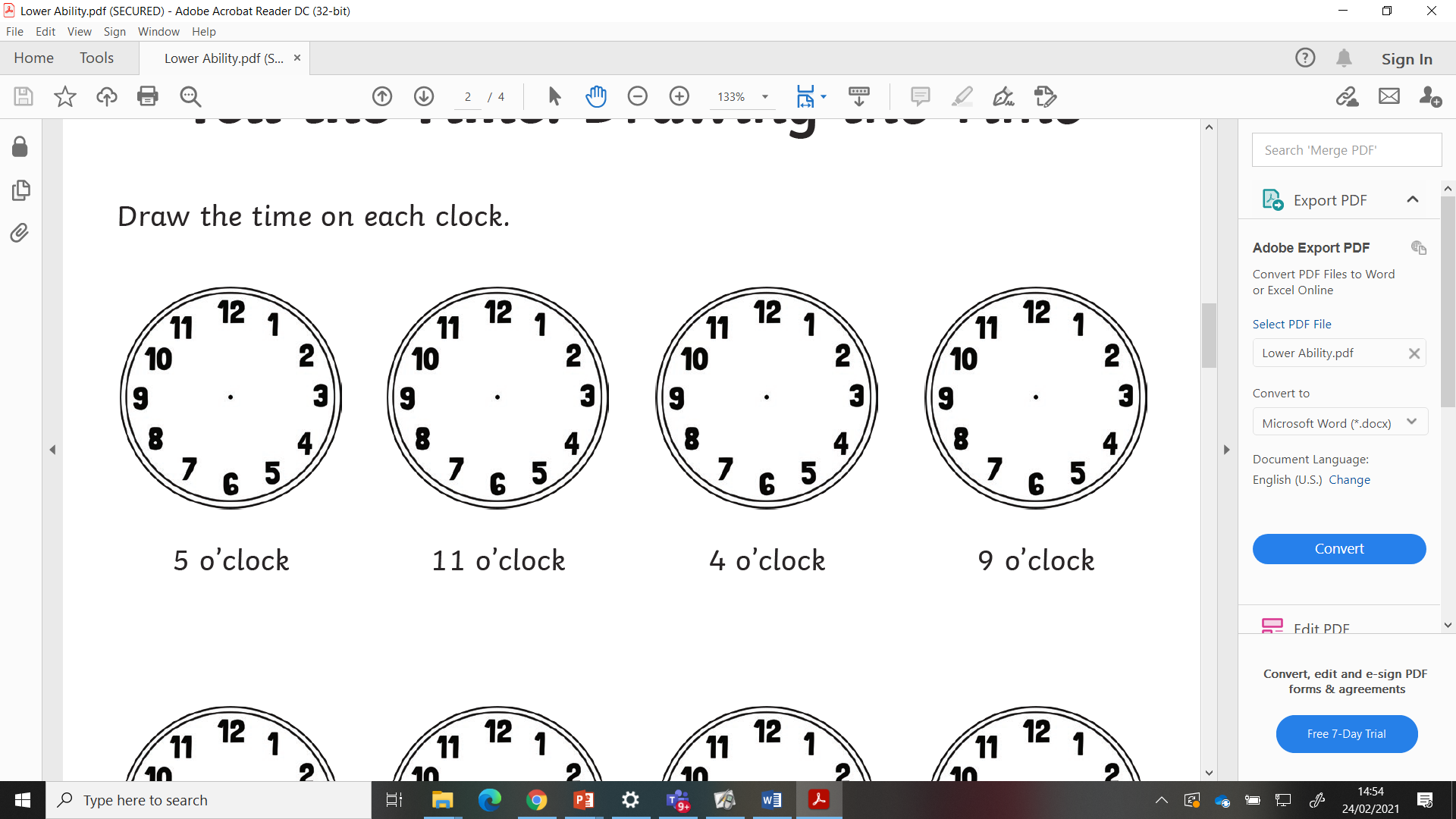 At 7 o’clock, I brush my teeth.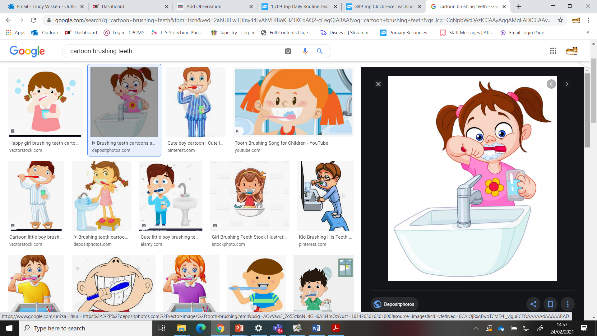 